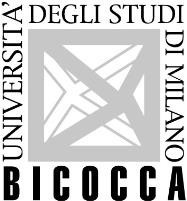 Authorization to participate in the Bicocca Starting Grants Call – 2023 EditionTo the Scientific coordinator of the research collaboration fellowshipProf.	________The undersigned___________________________________________________________________, holder of a research fellowship for the collaboration on research activities in the project “______________________________________________________________________________________________________________________________________________________________________________________________________________________________________”at the Department _______________________________________________________________________________________ of this University, for the period from ______________________ to ______________________, with the Scientific coordinator___________________________________________________________________________,appliesfor an authorisation to participate in the Bicocca Starting Grants Call – 2023 Edition.The undersigned hereby declares to be informed that personal data will be processed in accordance with the procedure provided for by the Legislative Decree No. 196/2003 (Italian Personal data protection code) and by the Regulation (EU) 2016/679 (General Data Protection Regulation) and within the limits of the purposes they were requested for.Milan, 	SignatureSEEN AND APPROVEDThe Scientific Coordinator__________________________________________This declaration is made in accordance with the Articles 46 and 47 of the Presidential Decree No. 445 of 28 December 2000, aware of the penalties incurred by false declarations, use of false documents or education, according to the Article 76 of the cited Presidential Decree.